§4320-K.  Coverage for services provided by a naturopathic doctor1.  Services provided by a naturopathic doctor.  A carrier offering a health plan in this State shall provide coverage for health care services performed by a naturopathic doctor licensed under Title 32, chapter 113‑B, subchapter 3 when those services are covered services under the health plan when performed by any other health care provider and when those services are within the lawful scope of practice of the naturopathic doctor.[PL 2017, c. 340, §1 (NEW).]2.  Limits; deductible; copayment; coinsurance.  A carrier may offer a health plan containing a provision for a deductible, copayment or coinsurance requirement for a health care service provided by a naturopathic doctor as long as the deductible, copayment or coinsurance does not exceed the deductible, copayment or coinsurance applicable to the same service provided by other health care providers.[PL 2017, c. 340, §1 (NEW).]3.  Network participation.  A carrier shall demonstrate that the carrier's provider network includes reasonable access, in accordance with section 4303, to all covered services that are within the lawful scope of practice of a naturopathic doctor.  A carrier may not exclude a provider from participation in the carrier's provider network solely because the provider is a naturopathic doctor as long as the provider is willing to meet the same terms and conditions as other participating providers.  This subsection does not require a carrier to contract with all naturopathic doctors or require a carrier to provide coverage under a health plan for any service provided by a participating naturopathic doctor that is not within the health plan's scope of coverage.[PL 2017, c. 340, §1 (NEW).]4.  Application.  The requirements of this section apply to all policies, contracts and certificates executed, delivered, issued for delivery, continued or renewed in this State.  For purposes of this section, all contracts are deemed to be renewed no later than the next yearly anniversary of the contract date.[PL 2017, c. 340, §1 (NEW).]SECTION HISTORYPL 2017, c. 340, §1 (NEW). The State of Maine claims a copyright in its codified statutes. If you intend to republish this material, we require that you include the following disclaimer in your publication:All copyrights and other rights to statutory text are reserved by the State of Maine. The text included in this publication reflects changes made through the First Regular and First Special Session of the 131st Maine Legislature and is current through November 1. 2023
                    . The text is subject to change without notice. It is a version that has not been officially certified by the Secretary of State. Refer to the Maine Revised Statutes Annotated and supplements for certified text.
                The Office of the Revisor of Statutes also requests that you send us one copy of any statutory publication you may produce. Our goal is not to restrict publishing activity, but to keep track of who is publishing what, to identify any needless duplication and to preserve the State's copyright rights.PLEASE NOTE: The Revisor's Office cannot perform research for or provide legal advice or interpretation of Maine law to the public. If you need legal assistance, please contact a qualified attorney.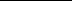 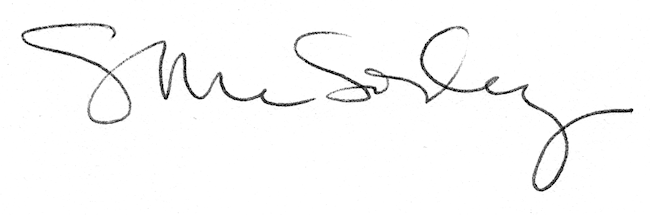 